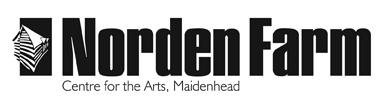 Classes and Activities – Information SheetBlack and White – AU2018Category: 		Adult (18+ years) Date:			Sat 27 OctTime:			 Location:		Norden Farm Centre for the ArtsTutor:			Jo HallClass Size:		Up to 12Cost of class:	£38Black and White Working with black paper, white paper, black ink and white ink or white gouache you will discover the power of working in areas and lines of stark black and white and of positive and negative shapes. During the day we will make collages of black and white papers, black and white drawings and collages embellished with black and white line.Materials required and any additional costs: Materials cost to tutor £5.Please bring your own equipment:Craft knifescissorssmall cutting board if you have onebrushwhite gouache or white acrylic ink or white gel penblack India ink and pendrawing boardwater potspaper towelclips or tape to secure paperTutor will supply black and white paper up to A3, A4 white card, PVA glue, black pens and white acrylic for which there will be a materials charge not exceeding £5.Tutor biography: Jo is a landscape artist and has led a great variety of art workshops in Bath, London and Maidenhead, including for the . Jo is also an Honorary Member and Past President of the Society of Graphic Fine Art, the national drawing society. Published works include four features on drawing techniques in Artists and Illustrators Magazine. Exhibition venues include Mall Galleries, Menier Gallery, ,  Pall Mall, Barbican Library, Tower 42 at R K Burt Gallery, and Bankside Gallery.Jo is happy to take course content / materials enquiries via email: johall@mhstudios.co.ukTo book please contact the Box Office on 01628 788997 / www.nordenfarm.orgNorden Farm Centre for the Arts Ltd. (No. 5405277) & Norden Farm Centre Trust Ltd. (No. 2713653, Charity Registration No. 1013555) are companies registered in England and Wales. The Registered Office is Altwood Road, Maidenhead, SL6 4PF.